             2020年中华人民共和国普通高等学校     联合招收华侨、港澳地区及台湾省学生入学考试	地   理   试   卷一、选择题：本大题共20小题，每小题3分。在每小题给出的四个选项中，只有一项是符合题目要求的。图1是南美洲厄瓜多尔首都基多赤道纪念碑照片，字母E代表方位。据此回答1-2题。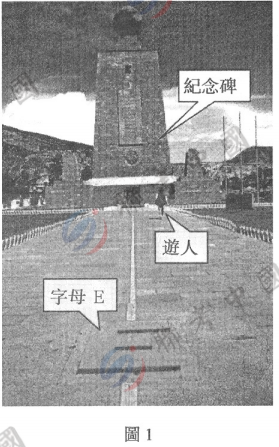 图中的游人位于（     ）北半球、东半球            B、南半球、东半球C.北半球、西半球             D、南半球、西半球2.图示时刻阳光灿烂，游人影子位于其左前侧。该时刻可能为当地时间（     ）A、5时           B、10时          C、12时          D、15时图2为某生态工业园区循环经济示意图。据此完成3-4题。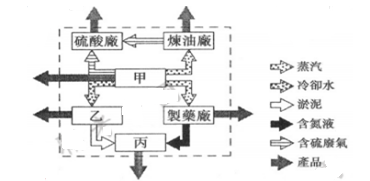 	图23.图中甲乙丙分别表示（     ）A、发电厂、养鱼场、农田                   B、发电厂、农田、养鱼场C、养鱼场、发电厂、农田                   D、养鱼场、农田、发电厂该系统通过物质的循环利用（     ）①减轻了工厂的废气污染 ②减轻了工厂的固废污染 ③增加了农田的肥料供应 ④提高了水资源的利用率A、①②③         B、①③④         C、①②④          D、②③④修筑山区公路必须考虑地质构造。当坡面与沉积岩层层面倾斜方向趋向一致时，坡面稳定性差；反之，坡面稳定性好。图3示意某山地地质剖面。据此完成5-6题。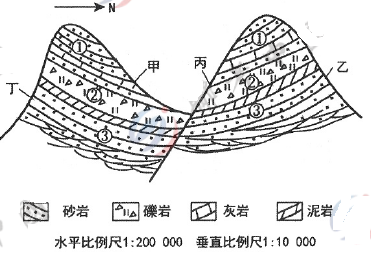 	图35.地层与地质构造形成的顺序由早到晚可能是（     ）A、断层、地层①、地层②、地层③    B、地层③、地层②、地层①、断层C、地层①、断层、地层②、地层③   D、地层③、地层②、断层、地层①、6.该山地修筑公路时需要特别加固边坡的是（     ）A、甲、乙坡       B、乙、丙坡        C、甲、丙坡         D、乙、丁坡	我国规划在上海、天津、深圳、成都等城市发展无人机产业，目前深圳依托原有产业优势，发展成为全球最重要的无人机生产基地。其消费类无人机占全球70%的市场，无人机生产企业超过300家，图4示意无人机产业链参与者据此完成七至九题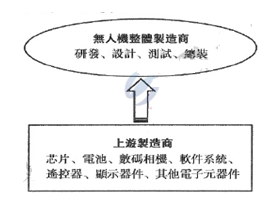                             	图47.与天津相比，深圳无人机产业发展快的主要原因是（     ）A、交通运输便利        B、生产技术先进      C、配套产业发达        D、政府大力扶持8.目前无人机生产企业在深圳大量集聚，主要是为了（     ）A、促进产业转型和升级         B、降低基础设施和工资成本C、降低原料和能源消耗         D、加强技术协作和信息交流9.深圳的无人机市场份额高，主要得益于（     ）A、规模大、成本低                 B、质量优、价格高C、款式新、服务好                 D、功能全、升级快中秋前后是北平（今北京）最美丽的时候，天气正好不冷不热，昼夜的长短也划分的均匀。没有冬季从蒙古吹来的黄风，也没有伏天里夹着冰雹的暴雨。天是那么高，那么蓝，那么亮。             （摘自老舍《北平的秋》）据此完成10-12题。10.北京昼夜的长短也划分的平均时接近24节气中的（     ）A、夏至           B 、立秋         C、秋分          D、冬至11.天是那么高、那么蓝，那么亮时，影响北京地区的天气系统可能是（     ）A、暖锋        B、快行冷锋     C、反气旋       D、温带气旋根据老师对北京气候贴切的描述，可判断北京（     ）A、降水丰富     B、气候大陆性强，    C光热充足        D、气温年较差小	老白山和长白山位于吉林省东部。老白山与长白山相聚两个纬度，两者垂直自然带存在一定差异（如图5），近年来两山的岳桦林出现上侵的趋势，据此完成13到15题。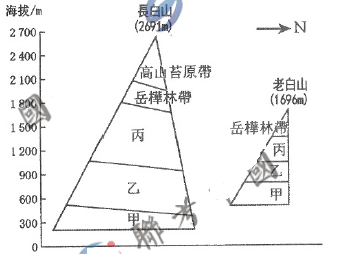                                 图5图中甲乙丙代表的植被依次为（     ）常绿阔叶林、落叶阔叶林、针叶林   B、针叶林、针阔混交林、落叶阔叶林C、针叶林、落叶阔叶林、常绿阔叶林   D、落叶阔叶林，针阔混交林、针叶林长白山相比，老白山缺失高山苔原带是因其（     ）海拔较低         B、纬度较高       C、坡度较陡        D、距海较远岳桦林上界上移的主要原因是（     ）A、降水增多         B、降水变少       C、气候变暖        D、气候变冷某半干旱地区，公路沿线土地曾被大量开垦为农田，受汽车尾气的影响，农田土壤的重金属污染较为严重，目前，当地禁止在公路两侧100米范围内从事农牧活动，并通过人工选种种树，实现土壤修复，据此完成16至17题。16．当地公路沿线土地被开垦为农田的有利条件是（     ）A．交通较便利       B.水源较充足       C.植被较稀疏      D.土壤较肥沃17.为实现土壤修复，所选树种的特点是（     ）A、枝繁叶茂          B.植株高大         C.根系发达       D.能富集重金属某铁路线黄土高原段工程面临由黄土献血带来的安全隐患，黄土陷穴适应地表水汇集在黄土节理裂西中，青石石地表发生塌陷而形成的血状洼地，常形成于夏季，据此完成18至20题。18．黄土见血多形成于夏季的主要原因是（    ）A．植被稀疏，B.风力强劲，C.黄土层厚D.降水量大19.当地植树种草,将（     ）A.提高湿度，加剧侵蚀     B.增加下渗，加剧侵蚀C.截留雨水，减轻侵蚀     D.滞缓径流，减轻侵蚀20．减少黄土陷穴对沿途黄土高原区铁路带来的安全隐患，可采取的措施是（   ）①填平沟谷，降低坡度 ②抽取下渗水，减少侵蚀 ③坡面筑堤，拦截来水 ④多植树造林，增加下渗A. ①②         B. ②③         C. ①③           D. ③④二、简答题：本大题共5小题，每小题8分。（请将答案填写在答题卡相应位置内）21.简述我国水资源的时空分布特点。（8分）22.说出城市等级的划分指标，并简述城市等级与其服务种类、服务范围之间的关系。（8分）23.请将表示下列含义的代号分别填入图6中相应空框内，以完成我国西北地区人类活动与地理环境相互作用过程示意图。（每一代号限填一次。8分）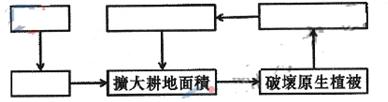 ①粮食需求增加   ②土地退化     ③作物单产降低      ④人口激增	24.读图7，再图中实现线段①和虚线线段②上加注箭头，分别表示风向和洋流流向。简析图示区域沙漠的形成原因。（8分）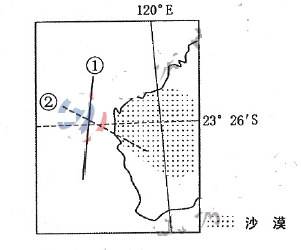                                               图725.钦博拉索山（图8）海拔低于珠穆朗玛峰。但科学家认为，钦博拉索山的山顶是地球表面距地心最远的地方。试说明科学家作出上述判断的理由。（8分）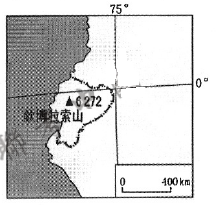                                                     图8三、综合分析题：本大题共50分。（请将答案填写在答题卡相应位置内）26.阅读图文材料，完成下列要求。（28分）        毛里塔尼亚（图9）经济落后，产业结构单一，渔业是其国民经济的支柱。20世纪80年代以来，中国援助毛里塔尼亚建成西非地区最大深水商港----努瓦迪布港。2017年，中国J企业响应“一带一路”倡议，建设涵盖水产品加工业、鱼粉厂、冷链物流业等产业的海洋产业园，并改造升级当地渔船，引进中国先进的海洋捕捞船。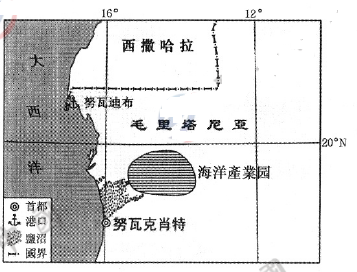 图9（1）说明与努瓦克肖特相比，在努瓦迪布建设港口的优越性。（6分）（2）简述J企业在毛里塔尼亚建设海洋产业园的原因（8分）（3）说明众多企业聚集在海洋产业园的的益处。（6分）（4）说明海洋产业园的建设对当地社会经济的积极影响。（8分）27.阅读图文材料，完成下列要求。（22分）     位于大兴安岭以西的呼伦湖（图10），其面积曾经历多次扩大和缩小。当湖面缩小时，该湖成为内陆洼地；当湖面扩大时，该湖通过R河与额尔古纳河相连。随着R河的河道淤塞，呼伦湖与额尔古纳河的联系被阻断。期间，湖水盐度发生相应改变。20世纪80年代以来，呼伦湖不断萎缩。为此，当地修建人工河，有效遏制了湖区生态环境恶化，至2014年湖区面积恢复到2002年的水平。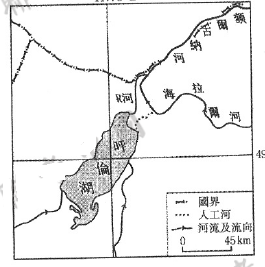 	图10分析呼伦湖湖水盐度随湖泊水量变化的原因。（8分）推测R河淤塞后呼伦湖湖水盐度的变化，并说明原因。（6分）说明人工河对呼伦湖区生态环境的改善作用。（8分）